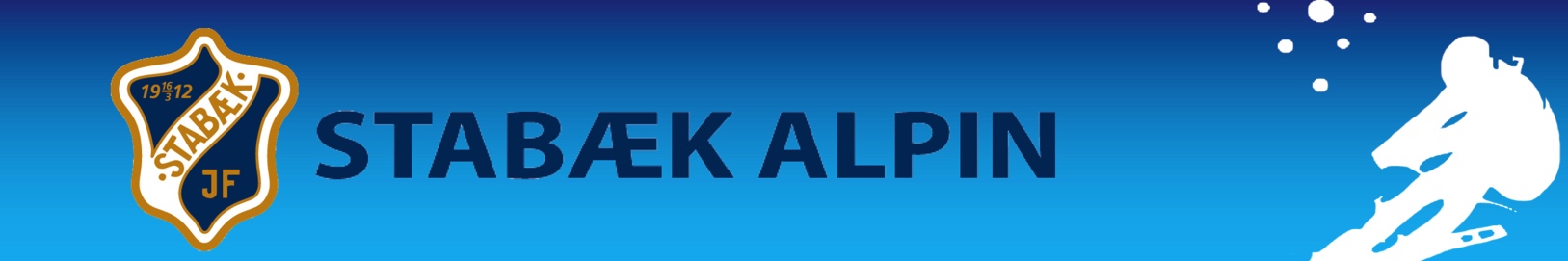 Stabæk Alpin har gleden av å invitere tilStabæk Cup storslalåm (SSL)
Kolsåsbakken, lørdag 11. februar 2017Klasser:	Jente- og gutteklasser U16, U14, U12, U10, U8 og yngreGren:	StorslalåmSted:	KolsåsbakkenProgram:	Rennstart kl. 10:00 - Besiktigelse kl. 09.00 – 09.30Startnummer: 	Startnummer hentes lagvis fra klokken 08.30. 
Ikke returnerte startnummer belastes deltakers klubb med kr. 250,-Premiering:	Premiering etter NFS sine regler vil skje etter rennsluttPortvakt:	Deltagende klubber vil bli bedt om å stille portvakterRennleder:	Tor Richardsen  (tro@ntb.no - 90758832)TD:	Lars Kyrre LysklettStartkontingent:		kr. 140,-  (etteranmeldelse frem til kl. 09.30 renndagen kr 280,-)Påmelding:		www.deltager.no Påmeldingsfrist: 	torsdag 9. februar kl. 22.00 Hjertelig velkommen til et fin renndag i Kolsåsbakken.Mer informasjon finnes på http://www.skiforbundet.no/akershus/alpint/terminliste STABÆK ALPIN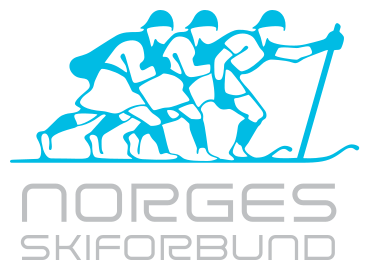 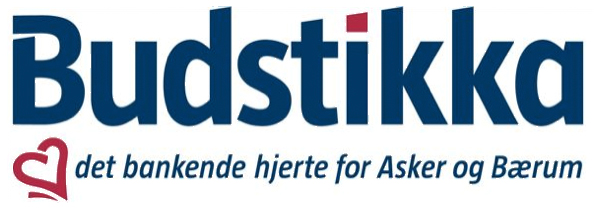 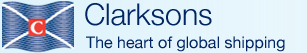 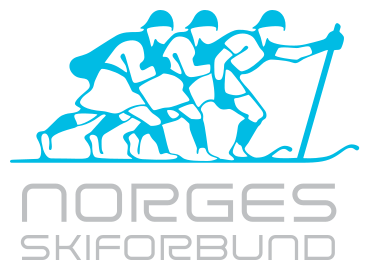 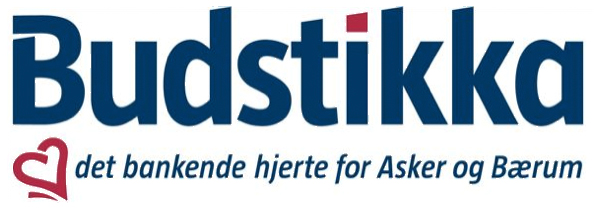 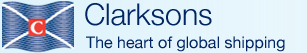 